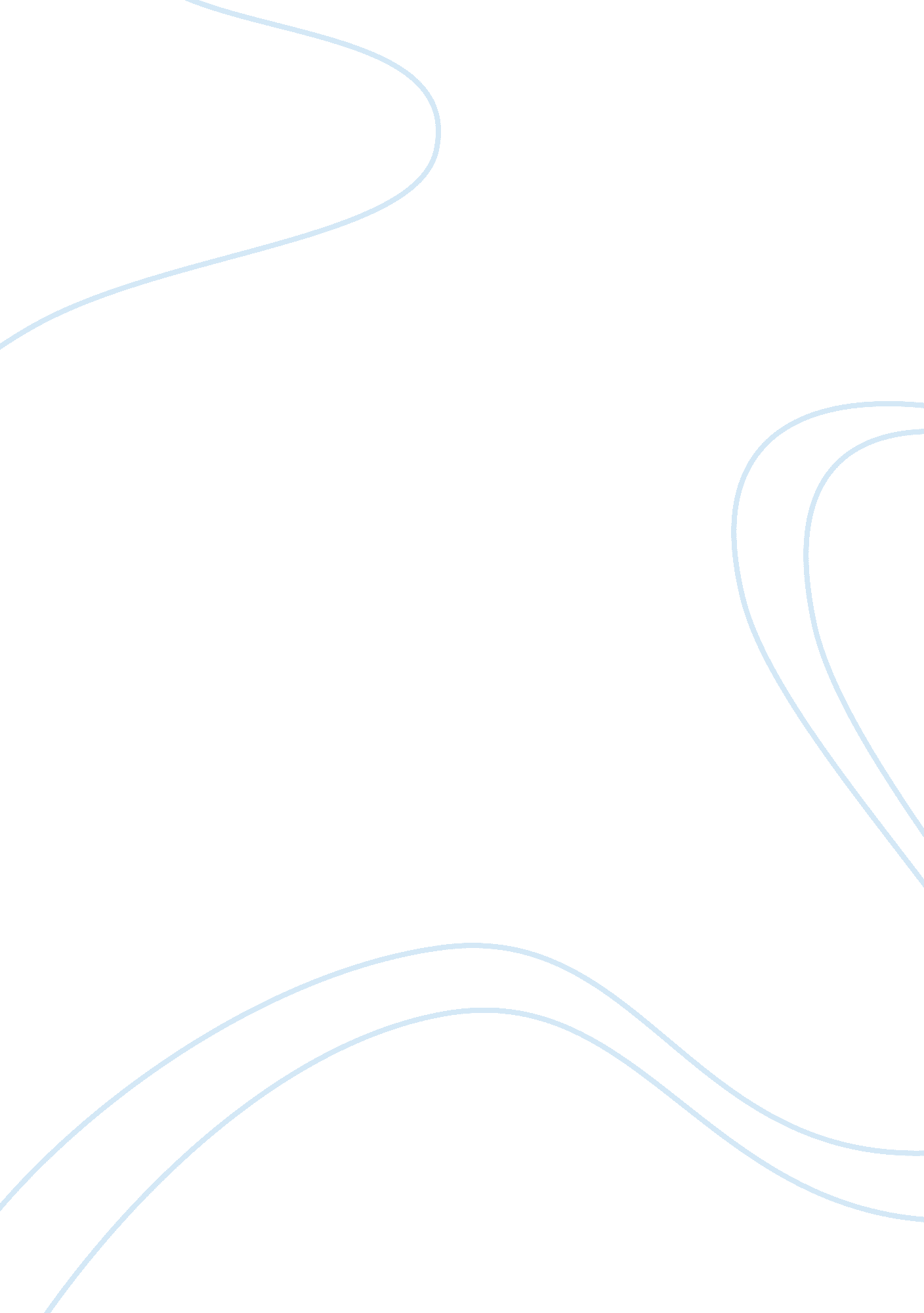 The different types of new governmentsPolitics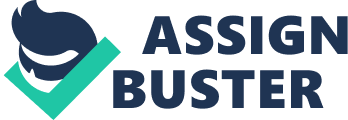 ﻿The Different Types of New Governments 
There are more than a dozen different concepts of government, each one has supporters that believe that their form of government is the best choice. From the complete control of Totalitarian style to the reigns of royal monarchies, to the all powerful tyranny of a Dictatorship to the complete absence of order and organization found in Anarchy (Melina, 2011). Most of the existing government styles have existed or exist today at one time or another. However, the one thing that they all seem to have in common is that they prove to be flawed, corrupt, or unsustainable; we remember what happened to the Roman Empire. Choosing the best possible style for a given nation is no small task. We live in a world of extreme diversity. We have ethnic, cultural, racial, philosophical, ideological, and religious diversity all around us in the modern world. In order to meet the needs of a modern diverse world is to apply a new style of government all together; it would be more a hybridization of the most beneficial elements of existing styles to form something new, sustainable, and more ethical in a diverse world. 
Present government issues involving political parties that refuse to agree upon anything and a President that refuses to compromise on his policies continually stagnate and stalemate the issues of this country. Many of the American people have grown more than tired, frustrated, and aggravated by the present government; reforms, changes, and innovations are definitely in store. The best suggestion would be a combination of several different approaches; A Constitutional Commonwealth Confederacy might be feasible. 
In a Constitutional Government is operated with an agreed upon document, like the Constitution, that sets down the most basic and fundamental principles of the society they are hoping to govern. It determines, both, the powers and limitation of any government entity. A Commonwealth Government is a political entity that was founded on the idea of a unifying “ compact,” which represents the people’s best interests for the common good. In this new government the fusing of the Constitution form with the Commonwealth reliance on a “ compact” is rather smooth. Finally, a Confederacy or Confederation is a union between the states and provinces that allows for a central government to exist but heavily limits the powers of that government (Melina, 2011). This grants greater powers to individual areas, as opposed to be overruled by a central government. This would likely create a more fair, organized, and balanced government structure that would benefit a society of diversity in ideas, beliefs, and religions. 
Political parties will have less of a place in the new government. People will have more of a presence in their own politics, instead of relying on others to do it for them. We have a concept in the present government called a separation between the church and state. This was a progressive move intended to keep any religious organization from interfering in political issues and to never press religion onto nonbelievers. However, that bold intention is not true. Most of the laws of this country are based on biblical laws and religion has always had an influence on politics, especially when it comes to controversial social issues. In the new government there will be a true separation of religions from state. That way no one religion can dominate among many. Each religion would have the right to practice their faith and it would not be consider a political issue. Voting would always be a right of free people. However, the issues they vote upon will be different. Voting would be reserved for political issues, government concerns, and laws that affect the economy and safety. However, social issues, like gay marriage, abortion, and birth control would no longer be an issue of public vote. Free people may choose as they see fit. 
References 
Melina, R. (2011, February 14). What are the different types of governments?. Live Science, 1. Retrieved from http://www. livescience. com/33027-what-are-the-different-types-of-governments. html 